Publicado en Narvarte Poniente el 08/04/2021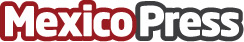 Becton Dickinson: a favor de un mundo más justo, equitativo y saludableEn el marco del Día Mundial de la Salud, que se conmemoró este 7 de abril, BD ratifica su compromiso con la salud de los mexicanos destacando la importancia de construir un mundo más justo, equitativo y saludable que ayude a acotar la desigualdad en el acceso a la salud públicaDatos de contacto:Erika Uribe Olivares5514517906Nota de prensa publicada en: https://www.mexicopress.com.mx/becton-dickinson-a-favor-de-un-mundo-mas-justo Categorías: Medicina Nutrición Sociedad Solidaridad y cooperación http://www.mexicopress.com.mx